Rubrik Penilaian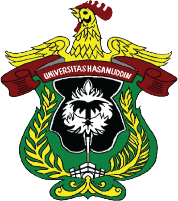 UNIVERSITAS HASANUDDINFAKULTAS TEKNIKTEKNIK GEOLOGIUNIVERSITAS HASANUDDINFAKULTAS TEKNIKTEKNIK GEOLOGIUNIVERSITAS HASANUDDINFAKULTAS TEKNIKTEKNIK GEOLOGIUNIVERSITAS HASANUDDINFAKULTAS TEKNIKTEKNIK GEOLOGIUNIVERSITAS HASANUDDINFAKULTAS TEKNIKTEKNIK GEOLOGIUNIVERSITAS HASANUDDINFAKULTAS TEKNIKTEKNIK GEOLOGIUNIVERSITAS HASANUDDINFAKULTAS TEKNIKTEKNIK GEOLOGIUNIVERSITAS HASANUDDINFAKULTAS TEKNIKTEKNIK GEOLOGIUNIVERSITAS HASANUDDINFAKULTAS TEKNIKTEKNIK GEOLOGIUNIVERSITAS HASANUDDINFAKULTAS TEKNIKTEKNIK GEOLOGIUNIVERSITAS HASANUDDINFAKULTAS TEKNIKTEKNIK GEOLOGIKode DokumenSW-D611-47Kode DokumenSW-D611-47RENCANA PEMBELAJARAN SEMESTERRENCANA PEMBELAJARAN SEMESTERRENCANA PEMBELAJARAN SEMESTERRENCANA PEMBELAJARAN SEMESTERRENCANA PEMBELAJARAN SEMESTERRENCANA PEMBELAJARAN SEMESTERRENCANA PEMBELAJARAN SEMESTERRENCANA PEMBELAJARAN SEMESTERRENCANA PEMBELAJARAN SEMESTERRENCANA PEMBELAJARAN SEMESTERRENCANA PEMBELAJARAN SEMESTERRENCANA PEMBELAJARAN SEMESTERRENCANA PEMBELAJARAN SEMESTERRENCANA PEMBELAJARAN SEMESTERMATA KULIAH (MK)MATA KULIAH (MK)MATA KULIAH (MK)MATA KULIAH (MK)MATA KULIAH (MK)KODERumpun MKRumpun MKRumpun MKBOBOT (SKS)BOBOT (SKS)SEMESTERSEMESTERTgl PenyusunanAlterasi HidrotermalAlterasi HidrotermalAlterasi HidrotermalAlterasi HidrotermalAlterasi Hidrotermal21D06132202Ilmu dan Teknologi rekayasaIlmu dan Teknologi rekayasaIlmu dan Teknologi rekayasaT=1P=155Juni 2023OTORISASITM=Tatap Muka, PT=Penugasan Terstruktur, BM=Belajar mandiri.S= Sikap, P= Pengetahuan, KU= Keterampilan Umum, KK= Keterampilan KhususOTORISASITM=Tatap Muka, PT=Penugasan Terstruktur, BM=Belajar mandiri.S= Sikap, P= Pengetahuan, KU= Keterampilan Umum, KK= Keterampilan KhususOTORISASITM=Tatap Muka, PT=Penugasan Terstruktur, BM=Belajar mandiri.S= Sikap, P= Pengetahuan, KU= Keterampilan Umum, KK= Keterampilan KhususOTORISASITM=Tatap Muka, PT=Penugasan Terstruktur, BM=Belajar mandiri.S= Sikap, P= Pengetahuan, KU= Keterampilan Umum, KK= Keterampilan KhususOTORISASITM=Tatap Muka, PT=Penugasan Terstruktur, BM=Belajar mandiri.S= Sikap, P= Pengetahuan, KU= Keterampilan Umum, KK= Keterampilan KhususPengembang RPSPengembang RPSKoordinator RMKKoordinator RMKKoordinator RMKKoordinator RMKKetua PRODIKetua PRODIKetua PRODIOTORISASITM=Tatap Muka, PT=Penugasan Terstruktur, BM=Belajar mandiri.S= Sikap, P= Pengetahuan, KU= Keterampilan Umum, KK= Keterampilan KhususOTORISASITM=Tatap Muka, PT=Penugasan Terstruktur, BM=Belajar mandiri.S= Sikap, P= Pengetahuan, KU= Keterampilan Umum, KK= Keterampilan KhususOTORISASITM=Tatap Muka, PT=Penugasan Terstruktur, BM=Belajar mandiri.S= Sikap, P= Pengetahuan, KU= Keterampilan Umum, KK= Keterampilan KhususOTORISASITM=Tatap Muka, PT=Penugasan Terstruktur, BM=Belajar mandiri.S= Sikap, P= Pengetahuan, KU= Keterampilan Umum, KK= Keterampilan KhususOTORISASITM=Tatap Muka, PT=Penugasan Terstruktur, BM=Belajar mandiri.S= Sikap, P= Pengetahuan, KU= Keterampilan Umum, KK= Keterampilan KhususAdi MaulanaAdi MaulanaAdi MaulanaAdi MaulanaAdi MaulanaAdi MaulanaHendra PachriHendra PachriHendra PachriCapaian Pembelajaran (CP)CPL-PRODI yang dibebankan pada MKCPL-PRODI yang dibebankan pada MKCPL-PRODI yang dibebankan pada MKCPL-PRODI yang dibebankan pada MKCPL-PRODI yang dibebankan pada MKCPL-PRODI yang dibebankan pada MKIndikator Kinerja (IK)Indikator Kinerja (IK)Indikator Kinerja (IK)Indikator Kinerja (IK)Indikator Kinerja (IK)Indikator Kinerja (IK)Indikator Kinerja (IK)Capaian Pembelajaran (CP)CP 2CP 3CPL 7Memiliki pemahaman tentang proses geologi,  beserta produk yang menyusun dan membentuk bumi.Mampu memahami dan menerapkan prinsip-prinsip geologi untuk menganalisis dan mengartikan data geologiMampu menerapkan prinsip-prinsip geologi untuk kepentingan rekayasa dan memecahkan masalah yang muncul di masyarakatMemiliki pemahaman tentang proses geologi,  beserta produk yang menyusun dan membentuk bumi.Mampu memahami dan menerapkan prinsip-prinsip geologi untuk menganalisis dan mengartikan data geologiMampu menerapkan prinsip-prinsip geologi untuk kepentingan rekayasa dan memecahkan masalah yang muncul di masyarakatMemiliki pemahaman tentang proses geologi,  beserta produk yang menyusun dan membentuk bumi.Mampu memahami dan menerapkan prinsip-prinsip geologi untuk menganalisis dan mengartikan data geologiMampu menerapkan prinsip-prinsip geologi untuk kepentingan rekayasa dan memecahkan masalah yang muncul di masyarakatMemiliki pemahaman tentang proses geologi,  beserta produk yang menyusun dan membentuk bumi.Mampu memahami dan menerapkan prinsip-prinsip geologi untuk menganalisis dan mengartikan data geologiMampu menerapkan prinsip-prinsip geologi untuk kepentingan rekayasa dan memecahkan masalah yang muncul di masyarakatMemiliki pemahaman tentang proses geologi,  beserta produk yang menyusun dan membentuk bumi.Mampu memahami dan menerapkan prinsip-prinsip geologi untuk menganalisis dan mengartikan data geologiMampu menerapkan prinsip-prinsip geologi untuk kepentingan rekayasa dan memecahkan masalah yang muncul di masyarakatP5KU2KK5Mampu mengeidentifikasi produk dari proses geologiMampu menjelaskan hubungan kondisi aspek-aspek geologi suatu daerah secara komprehensifMampu menerapkan prinsip-prinsip geologi untuk kepentingan rekayasa dalam bidang energi sumber daya mineralMampu mengeidentifikasi produk dari proses geologiMampu menjelaskan hubungan kondisi aspek-aspek geologi suatu daerah secara komprehensifMampu menerapkan prinsip-prinsip geologi untuk kepentingan rekayasa dalam bidang energi sumber daya mineralMampu mengeidentifikasi produk dari proses geologiMampu menjelaskan hubungan kondisi aspek-aspek geologi suatu daerah secara komprehensifMampu menerapkan prinsip-prinsip geologi untuk kepentingan rekayasa dalam bidang energi sumber daya mineralMampu mengeidentifikasi produk dari proses geologiMampu menjelaskan hubungan kondisi aspek-aspek geologi suatu daerah secara komprehensifMampu menerapkan prinsip-prinsip geologi untuk kepentingan rekayasa dalam bidang energi sumber daya mineralMampu mengeidentifikasi produk dari proses geologiMampu menjelaskan hubungan kondisi aspek-aspek geologi suatu daerah secara komprehensifMampu menerapkan prinsip-prinsip geologi untuk kepentingan rekayasa dalam bidang energi sumber daya mineralMampu mengeidentifikasi produk dari proses geologiMampu menjelaskan hubungan kondisi aspek-aspek geologi suatu daerah secara komprehensifMampu menerapkan prinsip-prinsip geologi untuk kepentingan rekayasa dalam bidang energi sumber daya mineralCapaian Pembelajaran (CP)Capaian Pembelajaran Mata Kuliah (CPMK)Capaian Pembelajaran Mata Kuliah (CPMK)Capaian Pembelajaran Mata Kuliah (CPMK)Capaian Pembelajaran Mata Kuliah (CPMK)Capaian Pembelajaran Mata Kuliah (CPMK)Capaian Pembelajaran Mata Kuliah (CPMK)Capaian Pembelajaran (CP)CPMK-1CPMK-2CPMK-3CPMK-4CPMK-5CPMK-1CPMK-2CPMK-3CPMK-4CPMK-5Memahami konsep dan mekanisme alterasi hidrotermal pada batuan dan mineral.Mengerti hubungan antara alterasi hidrotermal dan endapan mineral.Mengidentifikasi dan mengklasifikasikan berbagai jenis alterasi hidrotermal.Mengembangkan keterampilan praktis dalam pengenalan dan deskripsi alterasi hidrotermal pada lapangan.Mampu menganalisis dan menginterpretasikan data alterasi hidrotermal untuk penemuan mineral.Memahami konsep dan mekanisme alterasi hidrotermal pada batuan dan mineral.Mengerti hubungan antara alterasi hidrotermal dan endapan mineral.Mengidentifikasi dan mengklasifikasikan berbagai jenis alterasi hidrotermal.Mengembangkan keterampilan praktis dalam pengenalan dan deskripsi alterasi hidrotermal pada lapangan.Mampu menganalisis dan menginterpretasikan data alterasi hidrotermal untuk penemuan mineral.Memahami konsep dan mekanisme alterasi hidrotermal pada batuan dan mineral.Mengerti hubungan antara alterasi hidrotermal dan endapan mineral.Mengidentifikasi dan mengklasifikasikan berbagai jenis alterasi hidrotermal.Mengembangkan keterampilan praktis dalam pengenalan dan deskripsi alterasi hidrotermal pada lapangan.Mampu menganalisis dan menginterpretasikan data alterasi hidrotermal untuk penemuan mineral.Memahami konsep dan mekanisme alterasi hidrotermal pada batuan dan mineral.Mengerti hubungan antara alterasi hidrotermal dan endapan mineral.Mengidentifikasi dan mengklasifikasikan berbagai jenis alterasi hidrotermal.Mengembangkan keterampilan praktis dalam pengenalan dan deskripsi alterasi hidrotermal pada lapangan.Mampu menganalisis dan menginterpretasikan data alterasi hidrotermal untuk penemuan mineral.Memahami konsep dan mekanisme alterasi hidrotermal pada batuan dan mineral.Mengerti hubungan antara alterasi hidrotermal dan endapan mineral.Mengidentifikasi dan mengklasifikasikan berbagai jenis alterasi hidrotermal.Mengembangkan keterampilan praktis dalam pengenalan dan deskripsi alterasi hidrotermal pada lapangan.Mampu menganalisis dan menginterpretasikan data alterasi hidrotermal untuk penemuan mineral.Memahami konsep dan mekanisme alterasi hidrotermal pada batuan dan mineral.Mengerti hubungan antara alterasi hidrotermal dan endapan mineral.Mengidentifikasi dan mengklasifikasikan berbagai jenis alterasi hidrotermal.Mengembangkan keterampilan praktis dalam pengenalan dan deskripsi alterasi hidrotermal pada lapangan.Mampu menganalisis dan menginterpretasikan data alterasi hidrotermal untuk penemuan mineral.Memahami konsep dan mekanisme alterasi hidrotermal pada batuan dan mineral.Mengerti hubungan antara alterasi hidrotermal dan endapan mineral.Mengidentifikasi dan mengklasifikasikan berbagai jenis alterasi hidrotermal.Mengembangkan keterampilan praktis dalam pengenalan dan deskripsi alterasi hidrotermal pada lapangan.Mampu menganalisis dan menginterpretasikan data alterasi hidrotermal untuk penemuan mineral.Memahami konsep dan mekanisme alterasi hidrotermal pada batuan dan mineral.Mengerti hubungan antara alterasi hidrotermal dan endapan mineral.Mengidentifikasi dan mengklasifikasikan berbagai jenis alterasi hidrotermal.Mengembangkan keterampilan praktis dalam pengenalan dan deskripsi alterasi hidrotermal pada lapangan.Mampu menganalisis dan menginterpretasikan data alterasi hidrotermal untuk penemuan mineral.Memahami konsep dan mekanisme alterasi hidrotermal pada batuan dan mineral.Mengerti hubungan antara alterasi hidrotermal dan endapan mineral.Mengidentifikasi dan mengklasifikasikan berbagai jenis alterasi hidrotermal.Mengembangkan keterampilan praktis dalam pengenalan dan deskripsi alterasi hidrotermal pada lapangan.Mampu menganalisis dan menginterpretasikan data alterasi hidrotermal untuk penemuan mineral.Memahami konsep dan mekanisme alterasi hidrotermal pada batuan dan mineral.Mengerti hubungan antara alterasi hidrotermal dan endapan mineral.Mengidentifikasi dan mengklasifikasikan berbagai jenis alterasi hidrotermal.Mengembangkan keterampilan praktis dalam pengenalan dan deskripsi alterasi hidrotermal pada lapangan.Mampu menganalisis dan menginterpretasikan data alterasi hidrotermal untuk penemuan mineral.Memahami konsep dan mekanisme alterasi hidrotermal pada batuan dan mineral.Mengerti hubungan antara alterasi hidrotermal dan endapan mineral.Mengidentifikasi dan mengklasifikasikan berbagai jenis alterasi hidrotermal.Mengembangkan keterampilan praktis dalam pengenalan dan deskripsi alterasi hidrotermal pada lapangan.Mampu menganalisis dan menginterpretasikan data alterasi hidrotermal untuk penemuan mineral.Capaian Pembelajaran (CP)CPL  Sub-CPMKCPL  Sub-CPMKCPL  Sub-CPMKCPL  Sub-CPMKCPL  Sub-CPMKCPL  Sub-CPMKCapaian Pembelajaran (CP)Sub-CPMK-1Sub-CPMK-2Sub-CPMK-3Sub-CPMK-4Sub-CPMK-5Sub-CPMK-1Sub-CPMK-2Sub-CPMK-3Sub-CPMK-4Sub-CPMK-5Sub-CPMK-1Sub-CPMK-2Sub-CPMK-3Sub-CPMK-4Sub-CPMK-5Memahami Definisi dan konsep dasar alterasi hidrotermal.Memahami Proses dan mekanisme alterasi hidrotermal.Memahami Faktor-faktor yang mempengaruhi alterasi hidrotermal.Memahami Karakteristik alterasi pada endapan mineral tertentu.Memahami Kriteria identifikasi alterasi yang terkait dengan potensi mineralisasi.Memahami Alterasi argilik.Memahami Alterasi propilitik.Memahami Alterasi serisitik.Memahami Alterasi silisik.Memahami dan mampu dalam Teknik pengamatan dan deskripsi alterasi hidrotermal.Memahami dan mampu dalama Penggunaan mikroskop polarisasi dalam identifikasi mineral alterasi.Mampu menganalisis studi kasus riil terkait alterasi hidrotermal dan endapan mineral.Mampu menginterpretasi data lapangan untuk penemuan dan karakterisasi endapan mineral.Memahami Definisi dan konsep dasar alterasi hidrotermal.Memahami Proses dan mekanisme alterasi hidrotermal.Memahami Faktor-faktor yang mempengaruhi alterasi hidrotermal.Memahami Karakteristik alterasi pada endapan mineral tertentu.Memahami Kriteria identifikasi alterasi yang terkait dengan potensi mineralisasi.Memahami Alterasi argilik.Memahami Alterasi propilitik.Memahami Alterasi serisitik.Memahami Alterasi silisik.Memahami dan mampu dalam Teknik pengamatan dan deskripsi alterasi hidrotermal.Memahami dan mampu dalama Penggunaan mikroskop polarisasi dalam identifikasi mineral alterasi.Mampu menganalisis studi kasus riil terkait alterasi hidrotermal dan endapan mineral.Mampu menginterpretasi data lapangan untuk penemuan dan karakterisasi endapan mineral.Memahami Definisi dan konsep dasar alterasi hidrotermal.Memahami Proses dan mekanisme alterasi hidrotermal.Memahami Faktor-faktor yang mempengaruhi alterasi hidrotermal.Memahami Karakteristik alterasi pada endapan mineral tertentu.Memahami Kriteria identifikasi alterasi yang terkait dengan potensi mineralisasi.Memahami Alterasi argilik.Memahami Alterasi propilitik.Memahami Alterasi serisitik.Memahami Alterasi silisik.Memahami dan mampu dalam Teknik pengamatan dan deskripsi alterasi hidrotermal.Memahami dan mampu dalama Penggunaan mikroskop polarisasi dalam identifikasi mineral alterasi.Mampu menganalisis studi kasus riil terkait alterasi hidrotermal dan endapan mineral.Mampu menginterpretasi data lapangan untuk penemuan dan karakterisasi endapan mineral.Memahami Definisi dan konsep dasar alterasi hidrotermal.Memahami Proses dan mekanisme alterasi hidrotermal.Memahami Faktor-faktor yang mempengaruhi alterasi hidrotermal.Memahami Karakteristik alterasi pada endapan mineral tertentu.Memahami Kriteria identifikasi alterasi yang terkait dengan potensi mineralisasi.Memahami Alterasi argilik.Memahami Alterasi propilitik.Memahami Alterasi serisitik.Memahami Alterasi silisik.Memahami dan mampu dalam Teknik pengamatan dan deskripsi alterasi hidrotermal.Memahami dan mampu dalama Penggunaan mikroskop polarisasi dalam identifikasi mineral alterasi.Mampu menganalisis studi kasus riil terkait alterasi hidrotermal dan endapan mineral.Mampu menginterpretasi data lapangan untuk penemuan dan karakterisasi endapan mineral.Memahami Definisi dan konsep dasar alterasi hidrotermal.Memahami Proses dan mekanisme alterasi hidrotermal.Memahami Faktor-faktor yang mempengaruhi alterasi hidrotermal.Memahami Karakteristik alterasi pada endapan mineral tertentu.Memahami Kriteria identifikasi alterasi yang terkait dengan potensi mineralisasi.Memahami Alterasi argilik.Memahami Alterasi propilitik.Memahami Alterasi serisitik.Memahami Alterasi silisik.Memahami dan mampu dalam Teknik pengamatan dan deskripsi alterasi hidrotermal.Memahami dan mampu dalama Penggunaan mikroskop polarisasi dalam identifikasi mineral alterasi.Mampu menganalisis studi kasus riil terkait alterasi hidrotermal dan endapan mineral.Mampu menginterpretasi data lapangan untuk penemuan dan karakterisasi endapan mineral.Memahami Definisi dan konsep dasar alterasi hidrotermal.Memahami Proses dan mekanisme alterasi hidrotermal.Memahami Faktor-faktor yang mempengaruhi alterasi hidrotermal.Memahami Karakteristik alterasi pada endapan mineral tertentu.Memahami Kriteria identifikasi alterasi yang terkait dengan potensi mineralisasi.Memahami Alterasi argilik.Memahami Alterasi propilitik.Memahami Alterasi serisitik.Memahami Alterasi silisik.Memahami dan mampu dalam Teknik pengamatan dan deskripsi alterasi hidrotermal.Memahami dan mampu dalama Penggunaan mikroskop polarisasi dalam identifikasi mineral alterasi.Mampu menganalisis studi kasus riil terkait alterasi hidrotermal dan endapan mineral.Mampu menginterpretasi data lapangan untuk penemuan dan karakterisasi endapan mineral.Memahami Definisi dan konsep dasar alterasi hidrotermal.Memahami Proses dan mekanisme alterasi hidrotermal.Memahami Faktor-faktor yang mempengaruhi alterasi hidrotermal.Memahami Karakteristik alterasi pada endapan mineral tertentu.Memahami Kriteria identifikasi alterasi yang terkait dengan potensi mineralisasi.Memahami Alterasi argilik.Memahami Alterasi propilitik.Memahami Alterasi serisitik.Memahami Alterasi silisik.Memahami dan mampu dalam Teknik pengamatan dan deskripsi alterasi hidrotermal.Memahami dan mampu dalama Penggunaan mikroskop polarisasi dalam identifikasi mineral alterasi.Mampu menganalisis studi kasus riil terkait alterasi hidrotermal dan endapan mineral.Mampu menginterpretasi data lapangan untuk penemuan dan karakterisasi endapan mineral.Memahami Definisi dan konsep dasar alterasi hidrotermal.Memahami Proses dan mekanisme alterasi hidrotermal.Memahami Faktor-faktor yang mempengaruhi alterasi hidrotermal.Memahami Karakteristik alterasi pada endapan mineral tertentu.Memahami Kriteria identifikasi alterasi yang terkait dengan potensi mineralisasi.Memahami Alterasi argilik.Memahami Alterasi propilitik.Memahami Alterasi serisitik.Memahami Alterasi silisik.Memahami dan mampu dalam Teknik pengamatan dan deskripsi alterasi hidrotermal.Memahami dan mampu dalama Penggunaan mikroskop polarisasi dalam identifikasi mineral alterasi.Mampu menganalisis studi kasus riil terkait alterasi hidrotermal dan endapan mineral.Mampu menginterpretasi data lapangan untuk penemuan dan karakterisasi endapan mineral.Memahami Definisi dan konsep dasar alterasi hidrotermal.Memahami Proses dan mekanisme alterasi hidrotermal.Memahami Faktor-faktor yang mempengaruhi alterasi hidrotermal.Memahami Karakteristik alterasi pada endapan mineral tertentu.Memahami Kriteria identifikasi alterasi yang terkait dengan potensi mineralisasi.Memahami Alterasi argilik.Memahami Alterasi propilitik.Memahami Alterasi serisitik.Memahami Alterasi silisik.Memahami dan mampu dalam Teknik pengamatan dan deskripsi alterasi hidrotermal.Memahami dan mampu dalama Penggunaan mikroskop polarisasi dalam identifikasi mineral alterasi.Mampu menganalisis studi kasus riil terkait alterasi hidrotermal dan endapan mineral.Mampu menginterpretasi data lapangan untuk penemuan dan karakterisasi endapan mineral.Memahami Definisi dan konsep dasar alterasi hidrotermal.Memahami Proses dan mekanisme alterasi hidrotermal.Memahami Faktor-faktor yang mempengaruhi alterasi hidrotermal.Memahami Karakteristik alterasi pada endapan mineral tertentu.Memahami Kriteria identifikasi alterasi yang terkait dengan potensi mineralisasi.Memahami Alterasi argilik.Memahami Alterasi propilitik.Memahami Alterasi serisitik.Memahami Alterasi silisik.Memahami dan mampu dalam Teknik pengamatan dan deskripsi alterasi hidrotermal.Memahami dan mampu dalama Penggunaan mikroskop polarisasi dalam identifikasi mineral alterasi.Mampu menganalisis studi kasus riil terkait alterasi hidrotermal dan endapan mineral.Mampu menginterpretasi data lapangan untuk penemuan dan karakterisasi endapan mineral.Deskripsi Singkat Mata KuliahMata kuliah ini bertujuan untuk memberikan pemahaman tentang proses alterasi hidrotermal pada batuan dan mineral serta peranannya dalam penemuan dan karakterisasi endapan mineral. Mahasiswa akan mempelajari teori dan konsep dasar tentang alterasi hidrotermal, metode identifikasi alterasi, dan hubungannya dengan endapan mineral.Mata kuliah ini bertujuan untuk memberikan pemahaman tentang proses alterasi hidrotermal pada batuan dan mineral serta peranannya dalam penemuan dan karakterisasi endapan mineral. Mahasiswa akan mempelajari teori dan konsep dasar tentang alterasi hidrotermal, metode identifikasi alterasi, dan hubungannya dengan endapan mineral.Mata kuliah ini bertujuan untuk memberikan pemahaman tentang proses alterasi hidrotermal pada batuan dan mineral serta peranannya dalam penemuan dan karakterisasi endapan mineral. Mahasiswa akan mempelajari teori dan konsep dasar tentang alterasi hidrotermal, metode identifikasi alterasi, dan hubungannya dengan endapan mineral.Mata kuliah ini bertujuan untuk memberikan pemahaman tentang proses alterasi hidrotermal pada batuan dan mineral serta peranannya dalam penemuan dan karakterisasi endapan mineral. Mahasiswa akan mempelajari teori dan konsep dasar tentang alterasi hidrotermal, metode identifikasi alterasi, dan hubungannya dengan endapan mineral.Mata kuliah ini bertujuan untuk memberikan pemahaman tentang proses alterasi hidrotermal pada batuan dan mineral serta peranannya dalam penemuan dan karakterisasi endapan mineral. Mahasiswa akan mempelajari teori dan konsep dasar tentang alterasi hidrotermal, metode identifikasi alterasi, dan hubungannya dengan endapan mineral.Mata kuliah ini bertujuan untuk memberikan pemahaman tentang proses alterasi hidrotermal pada batuan dan mineral serta peranannya dalam penemuan dan karakterisasi endapan mineral. Mahasiswa akan mempelajari teori dan konsep dasar tentang alterasi hidrotermal, metode identifikasi alterasi, dan hubungannya dengan endapan mineral.Mata kuliah ini bertujuan untuk memberikan pemahaman tentang proses alterasi hidrotermal pada batuan dan mineral serta peranannya dalam penemuan dan karakterisasi endapan mineral. Mahasiswa akan mempelajari teori dan konsep dasar tentang alterasi hidrotermal, metode identifikasi alterasi, dan hubungannya dengan endapan mineral.Mata kuliah ini bertujuan untuk memberikan pemahaman tentang proses alterasi hidrotermal pada batuan dan mineral serta peranannya dalam penemuan dan karakterisasi endapan mineral. Mahasiswa akan mempelajari teori dan konsep dasar tentang alterasi hidrotermal, metode identifikasi alterasi, dan hubungannya dengan endapan mineral.Mata kuliah ini bertujuan untuk memberikan pemahaman tentang proses alterasi hidrotermal pada batuan dan mineral serta peranannya dalam penemuan dan karakterisasi endapan mineral. Mahasiswa akan mempelajari teori dan konsep dasar tentang alterasi hidrotermal, metode identifikasi alterasi, dan hubungannya dengan endapan mineral.Mata kuliah ini bertujuan untuk memberikan pemahaman tentang proses alterasi hidrotermal pada batuan dan mineral serta peranannya dalam penemuan dan karakterisasi endapan mineral. Mahasiswa akan mempelajari teori dan konsep dasar tentang alterasi hidrotermal, metode identifikasi alterasi, dan hubungannya dengan endapan mineral.Mata kuliah ini bertujuan untuk memberikan pemahaman tentang proses alterasi hidrotermal pada batuan dan mineral serta peranannya dalam penemuan dan karakterisasi endapan mineral. Mahasiswa akan mempelajari teori dan konsep dasar tentang alterasi hidrotermal, metode identifikasi alterasi, dan hubungannya dengan endapan mineral.Mata kuliah ini bertujuan untuk memberikan pemahaman tentang proses alterasi hidrotermal pada batuan dan mineral serta peranannya dalam penemuan dan karakterisasi endapan mineral. Mahasiswa akan mempelajari teori dan konsep dasar tentang alterasi hidrotermal, metode identifikasi alterasi, dan hubungannya dengan endapan mineral.Mata kuliah ini bertujuan untuk memberikan pemahaman tentang proses alterasi hidrotermal pada batuan dan mineral serta peranannya dalam penemuan dan karakterisasi endapan mineral. Mahasiswa akan mempelajari teori dan konsep dasar tentang alterasi hidrotermal, metode identifikasi alterasi, dan hubungannya dengan endapan mineral.Bahan Kajian / Materi PembelajaranPengenalan Alterasi HidrotermalDefinisi dan konsep dasar alterasi hidrotermal.Proses dan mekanisme alterasi hidrotermal.Faktor-faktor yang mempengaruhi alterasi hidrotermal.Jenis-jenis Alterasi HidrotermalAlterasi argilik.Alterasi propilitik.Alterasi serisitik.Alterasi silisik.Metode Identifikasi AlterasiTeknik pengamatan dan deskripsi alterasi hidrotermal.Penggunaan mikroskop polarisasi dalam identifikasi mineral alterasi.Hubungan Alterasi Hidrotermal dengan Endapan MineralKarakteristik alterasi pada endapan mineral tertentu.Kriteria identifikasi alterasi yang terkait dengan potensi mineralisasi.Studi Kasus Alterasi HidrotermalAnalisis studi kasus riil terkait alterasi hidrotermal dan endapan mineral.Interpretasi data lapangan untuk penemuan dan karakterisasi endapan mineral.Pengenalan Alterasi HidrotermalDefinisi dan konsep dasar alterasi hidrotermal.Proses dan mekanisme alterasi hidrotermal.Faktor-faktor yang mempengaruhi alterasi hidrotermal.Jenis-jenis Alterasi HidrotermalAlterasi argilik.Alterasi propilitik.Alterasi serisitik.Alterasi silisik.Metode Identifikasi AlterasiTeknik pengamatan dan deskripsi alterasi hidrotermal.Penggunaan mikroskop polarisasi dalam identifikasi mineral alterasi.Hubungan Alterasi Hidrotermal dengan Endapan MineralKarakteristik alterasi pada endapan mineral tertentu.Kriteria identifikasi alterasi yang terkait dengan potensi mineralisasi.Studi Kasus Alterasi HidrotermalAnalisis studi kasus riil terkait alterasi hidrotermal dan endapan mineral.Interpretasi data lapangan untuk penemuan dan karakterisasi endapan mineral.Pengenalan Alterasi HidrotermalDefinisi dan konsep dasar alterasi hidrotermal.Proses dan mekanisme alterasi hidrotermal.Faktor-faktor yang mempengaruhi alterasi hidrotermal.Jenis-jenis Alterasi HidrotermalAlterasi argilik.Alterasi propilitik.Alterasi serisitik.Alterasi silisik.Metode Identifikasi AlterasiTeknik pengamatan dan deskripsi alterasi hidrotermal.Penggunaan mikroskop polarisasi dalam identifikasi mineral alterasi.Hubungan Alterasi Hidrotermal dengan Endapan MineralKarakteristik alterasi pada endapan mineral tertentu.Kriteria identifikasi alterasi yang terkait dengan potensi mineralisasi.Studi Kasus Alterasi HidrotermalAnalisis studi kasus riil terkait alterasi hidrotermal dan endapan mineral.Interpretasi data lapangan untuk penemuan dan karakterisasi endapan mineral.Pengenalan Alterasi HidrotermalDefinisi dan konsep dasar alterasi hidrotermal.Proses dan mekanisme alterasi hidrotermal.Faktor-faktor yang mempengaruhi alterasi hidrotermal.Jenis-jenis Alterasi HidrotermalAlterasi argilik.Alterasi propilitik.Alterasi serisitik.Alterasi silisik.Metode Identifikasi AlterasiTeknik pengamatan dan deskripsi alterasi hidrotermal.Penggunaan mikroskop polarisasi dalam identifikasi mineral alterasi.Hubungan Alterasi Hidrotermal dengan Endapan MineralKarakteristik alterasi pada endapan mineral tertentu.Kriteria identifikasi alterasi yang terkait dengan potensi mineralisasi.Studi Kasus Alterasi HidrotermalAnalisis studi kasus riil terkait alterasi hidrotermal dan endapan mineral.Interpretasi data lapangan untuk penemuan dan karakterisasi endapan mineral.Pengenalan Alterasi HidrotermalDefinisi dan konsep dasar alterasi hidrotermal.Proses dan mekanisme alterasi hidrotermal.Faktor-faktor yang mempengaruhi alterasi hidrotermal.Jenis-jenis Alterasi HidrotermalAlterasi argilik.Alterasi propilitik.Alterasi serisitik.Alterasi silisik.Metode Identifikasi AlterasiTeknik pengamatan dan deskripsi alterasi hidrotermal.Penggunaan mikroskop polarisasi dalam identifikasi mineral alterasi.Hubungan Alterasi Hidrotermal dengan Endapan MineralKarakteristik alterasi pada endapan mineral tertentu.Kriteria identifikasi alterasi yang terkait dengan potensi mineralisasi.Studi Kasus Alterasi HidrotermalAnalisis studi kasus riil terkait alterasi hidrotermal dan endapan mineral.Interpretasi data lapangan untuk penemuan dan karakterisasi endapan mineral.Pengenalan Alterasi HidrotermalDefinisi dan konsep dasar alterasi hidrotermal.Proses dan mekanisme alterasi hidrotermal.Faktor-faktor yang mempengaruhi alterasi hidrotermal.Jenis-jenis Alterasi HidrotermalAlterasi argilik.Alterasi propilitik.Alterasi serisitik.Alterasi silisik.Metode Identifikasi AlterasiTeknik pengamatan dan deskripsi alterasi hidrotermal.Penggunaan mikroskop polarisasi dalam identifikasi mineral alterasi.Hubungan Alterasi Hidrotermal dengan Endapan MineralKarakteristik alterasi pada endapan mineral tertentu.Kriteria identifikasi alterasi yang terkait dengan potensi mineralisasi.Studi Kasus Alterasi HidrotermalAnalisis studi kasus riil terkait alterasi hidrotermal dan endapan mineral.Interpretasi data lapangan untuk penemuan dan karakterisasi endapan mineral.Pengenalan Alterasi HidrotermalDefinisi dan konsep dasar alterasi hidrotermal.Proses dan mekanisme alterasi hidrotermal.Faktor-faktor yang mempengaruhi alterasi hidrotermal.Jenis-jenis Alterasi HidrotermalAlterasi argilik.Alterasi propilitik.Alterasi serisitik.Alterasi silisik.Metode Identifikasi AlterasiTeknik pengamatan dan deskripsi alterasi hidrotermal.Penggunaan mikroskop polarisasi dalam identifikasi mineral alterasi.Hubungan Alterasi Hidrotermal dengan Endapan MineralKarakteristik alterasi pada endapan mineral tertentu.Kriteria identifikasi alterasi yang terkait dengan potensi mineralisasi.Studi Kasus Alterasi HidrotermalAnalisis studi kasus riil terkait alterasi hidrotermal dan endapan mineral.Interpretasi data lapangan untuk penemuan dan karakterisasi endapan mineral.Pengenalan Alterasi HidrotermalDefinisi dan konsep dasar alterasi hidrotermal.Proses dan mekanisme alterasi hidrotermal.Faktor-faktor yang mempengaruhi alterasi hidrotermal.Jenis-jenis Alterasi HidrotermalAlterasi argilik.Alterasi propilitik.Alterasi serisitik.Alterasi silisik.Metode Identifikasi AlterasiTeknik pengamatan dan deskripsi alterasi hidrotermal.Penggunaan mikroskop polarisasi dalam identifikasi mineral alterasi.Hubungan Alterasi Hidrotermal dengan Endapan MineralKarakteristik alterasi pada endapan mineral tertentu.Kriteria identifikasi alterasi yang terkait dengan potensi mineralisasi.Studi Kasus Alterasi HidrotermalAnalisis studi kasus riil terkait alterasi hidrotermal dan endapan mineral.Interpretasi data lapangan untuk penemuan dan karakterisasi endapan mineral.Pengenalan Alterasi HidrotermalDefinisi dan konsep dasar alterasi hidrotermal.Proses dan mekanisme alterasi hidrotermal.Faktor-faktor yang mempengaruhi alterasi hidrotermal.Jenis-jenis Alterasi HidrotermalAlterasi argilik.Alterasi propilitik.Alterasi serisitik.Alterasi silisik.Metode Identifikasi AlterasiTeknik pengamatan dan deskripsi alterasi hidrotermal.Penggunaan mikroskop polarisasi dalam identifikasi mineral alterasi.Hubungan Alterasi Hidrotermal dengan Endapan MineralKarakteristik alterasi pada endapan mineral tertentu.Kriteria identifikasi alterasi yang terkait dengan potensi mineralisasi.Studi Kasus Alterasi HidrotermalAnalisis studi kasus riil terkait alterasi hidrotermal dan endapan mineral.Interpretasi data lapangan untuk penemuan dan karakterisasi endapan mineral.Pengenalan Alterasi HidrotermalDefinisi dan konsep dasar alterasi hidrotermal.Proses dan mekanisme alterasi hidrotermal.Faktor-faktor yang mempengaruhi alterasi hidrotermal.Jenis-jenis Alterasi HidrotermalAlterasi argilik.Alterasi propilitik.Alterasi serisitik.Alterasi silisik.Metode Identifikasi AlterasiTeknik pengamatan dan deskripsi alterasi hidrotermal.Penggunaan mikroskop polarisasi dalam identifikasi mineral alterasi.Hubungan Alterasi Hidrotermal dengan Endapan MineralKarakteristik alterasi pada endapan mineral tertentu.Kriteria identifikasi alterasi yang terkait dengan potensi mineralisasi.Studi Kasus Alterasi HidrotermalAnalisis studi kasus riil terkait alterasi hidrotermal dan endapan mineral.Interpretasi data lapangan untuk penemuan dan karakterisasi endapan mineral.Pengenalan Alterasi HidrotermalDefinisi dan konsep dasar alterasi hidrotermal.Proses dan mekanisme alterasi hidrotermal.Faktor-faktor yang mempengaruhi alterasi hidrotermal.Jenis-jenis Alterasi HidrotermalAlterasi argilik.Alterasi propilitik.Alterasi serisitik.Alterasi silisik.Metode Identifikasi AlterasiTeknik pengamatan dan deskripsi alterasi hidrotermal.Penggunaan mikroskop polarisasi dalam identifikasi mineral alterasi.Hubungan Alterasi Hidrotermal dengan Endapan MineralKarakteristik alterasi pada endapan mineral tertentu.Kriteria identifikasi alterasi yang terkait dengan potensi mineralisasi.Studi Kasus Alterasi HidrotermalAnalisis studi kasus riil terkait alterasi hidrotermal dan endapan mineral.Interpretasi data lapangan untuk penemuan dan karakterisasi endapan mineral.Pengenalan Alterasi HidrotermalDefinisi dan konsep dasar alterasi hidrotermal.Proses dan mekanisme alterasi hidrotermal.Faktor-faktor yang mempengaruhi alterasi hidrotermal.Jenis-jenis Alterasi HidrotermalAlterasi argilik.Alterasi propilitik.Alterasi serisitik.Alterasi silisik.Metode Identifikasi AlterasiTeknik pengamatan dan deskripsi alterasi hidrotermal.Penggunaan mikroskop polarisasi dalam identifikasi mineral alterasi.Hubungan Alterasi Hidrotermal dengan Endapan MineralKarakteristik alterasi pada endapan mineral tertentu.Kriteria identifikasi alterasi yang terkait dengan potensi mineralisasi.Studi Kasus Alterasi HidrotermalAnalisis studi kasus riil terkait alterasi hidrotermal dan endapan mineral.Interpretasi data lapangan untuk penemuan dan karakterisasi endapan mineral.Pengenalan Alterasi HidrotermalDefinisi dan konsep dasar alterasi hidrotermal.Proses dan mekanisme alterasi hidrotermal.Faktor-faktor yang mempengaruhi alterasi hidrotermal.Jenis-jenis Alterasi HidrotermalAlterasi argilik.Alterasi propilitik.Alterasi serisitik.Alterasi silisik.Metode Identifikasi AlterasiTeknik pengamatan dan deskripsi alterasi hidrotermal.Penggunaan mikroskop polarisasi dalam identifikasi mineral alterasi.Hubungan Alterasi Hidrotermal dengan Endapan MineralKarakteristik alterasi pada endapan mineral tertentu.Kriteria identifikasi alterasi yang terkait dengan potensi mineralisasi.Studi Kasus Alterasi HidrotermalAnalisis studi kasus riil terkait alterasi hidrotermal dan endapan mineral.Interpretasi data lapangan untuk penemuan dan karakterisasi endapan mineral.PustakaUtama :Utama :Utama :Utama :PustakaSillitoe, R.H. (2012). Porphyry Deposits: Theoretical and Practical Aspects of Copper and Gold Porphyry Ore Textures, Models, and Exploration. Society of Economic Geologists.Kesler, S.E. (2007). Hydrothermal Iron Oxide Copper-Gold and Related Deposits: A Global Perspective. Society of Economic Geologists.Simmons, S.F., & Brown, K.L. (2012). Geological Association of Canada, Mineral Deposits Division, Special Publication 5: Geology and Genesis of Major Copper Deposits and Districts of the World: A Tribute to Richard H. Sillitoe. Geological Association of Canada.Sillitoe, R.H. (2012). Porphyry Deposits: Theoretical and Practical Aspects of Copper and Gold Porphyry Ore Textures, Models, and Exploration. Society of Economic Geologists.Kesler, S.E. (2007). Hydrothermal Iron Oxide Copper-Gold and Related Deposits: A Global Perspective. Society of Economic Geologists.Simmons, S.F., & Brown, K.L. (2012). Geological Association of Canada, Mineral Deposits Division, Special Publication 5: Geology and Genesis of Major Copper Deposits and Districts of the World: A Tribute to Richard H. Sillitoe. Geological Association of Canada.Sillitoe, R.H. (2012). Porphyry Deposits: Theoretical and Practical Aspects of Copper and Gold Porphyry Ore Textures, Models, and Exploration. Society of Economic Geologists.Kesler, S.E. (2007). Hydrothermal Iron Oxide Copper-Gold and Related Deposits: A Global Perspective. Society of Economic Geologists.Simmons, S.F., & Brown, K.L. (2012). Geological Association of Canada, Mineral Deposits Division, Special Publication 5: Geology and Genesis of Major Copper Deposits and Districts of the World: A Tribute to Richard H. Sillitoe. Geological Association of Canada.Sillitoe, R.H. (2012). Porphyry Deposits: Theoretical and Practical Aspects of Copper and Gold Porphyry Ore Textures, Models, and Exploration. Society of Economic Geologists.Kesler, S.E. (2007). Hydrothermal Iron Oxide Copper-Gold and Related Deposits: A Global Perspective. Society of Economic Geologists.Simmons, S.F., & Brown, K.L. (2012). Geological Association of Canada, Mineral Deposits Division, Special Publication 5: Geology and Genesis of Major Copper Deposits and Districts of the World: A Tribute to Richard H. Sillitoe. Geological Association of Canada.Sillitoe, R.H. (2012). Porphyry Deposits: Theoretical and Practical Aspects of Copper and Gold Porphyry Ore Textures, Models, and Exploration. Society of Economic Geologists.Kesler, S.E. (2007). Hydrothermal Iron Oxide Copper-Gold and Related Deposits: A Global Perspective. Society of Economic Geologists.Simmons, S.F., & Brown, K.L. (2012). Geological Association of Canada, Mineral Deposits Division, Special Publication 5: Geology and Genesis of Major Copper Deposits and Districts of the World: A Tribute to Richard H. Sillitoe. Geological Association of Canada.Sillitoe, R.H. (2012). Porphyry Deposits: Theoretical and Practical Aspects of Copper and Gold Porphyry Ore Textures, Models, and Exploration. Society of Economic Geologists.Kesler, S.E. (2007). Hydrothermal Iron Oxide Copper-Gold and Related Deposits: A Global Perspective. Society of Economic Geologists.Simmons, S.F., & Brown, K.L. (2012). Geological Association of Canada, Mineral Deposits Division, Special Publication 5: Geology and Genesis of Major Copper Deposits and Districts of the World: A Tribute to Richard H. Sillitoe. Geological Association of Canada.Sillitoe, R.H. (2012). Porphyry Deposits: Theoretical and Practical Aspects of Copper and Gold Porphyry Ore Textures, Models, and Exploration. Society of Economic Geologists.Kesler, S.E. (2007). Hydrothermal Iron Oxide Copper-Gold and Related Deposits: A Global Perspective. Society of Economic Geologists.Simmons, S.F., & Brown, K.L. (2012). Geological Association of Canada, Mineral Deposits Division, Special Publication 5: Geology and Genesis of Major Copper Deposits and Districts of the World: A Tribute to Richard H. Sillitoe. Geological Association of Canada.Sillitoe, R.H. (2012). Porphyry Deposits: Theoretical and Practical Aspects of Copper and Gold Porphyry Ore Textures, Models, and Exploration. Society of Economic Geologists.Kesler, S.E. (2007). Hydrothermal Iron Oxide Copper-Gold and Related Deposits: A Global Perspective. Society of Economic Geologists.Simmons, S.F., & Brown, K.L. (2012). Geological Association of Canada, Mineral Deposits Division, Special Publication 5: Geology and Genesis of Major Copper Deposits and Districts of the World: A Tribute to Richard H. Sillitoe. Geological Association of Canada.Sillitoe, R.H. (2012). Porphyry Deposits: Theoretical and Practical Aspects of Copper and Gold Porphyry Ore Textures, Models, and Exploration. Society of Economic Geologists.Kesler, S.E. (2007). Hydrothermal Iron Oxide Copper-Gold and Related Deposits: A Global Perspective. Society of Economic Geologists.Simmons, S.F., & Brown, K.L. (2012). Geological Association of Canada, Mineral Deposits Division, Special Publication 5: Geology and Genesis of Major Copper Deposits and Districts of the World: A Tribute to Richard H. Sillitoe. Geological Association of Canada.Sillitoe, R.H. (2012). Porphyry Deposits: Theoretical and Practical Aspects of Copper and Gold Porphyry Ore Textures, Models, and Exploration. Society of Economic Geologists.Kesler, S.E. (2007). Hydrothermal Iron Oxide Copper-Gold and Related Deposits: A Global Perspective. Society of Economic Geologists.Simmons, S.F., & Brown, K.L. (2012). Geological Association of Canada, Mineral Deposits Division, Special Publication 5: Geology and Genesis of Major Copper Deposits and Districts of the World: A Tribute to Richard H. Sillitoe. Geological Association of Canada.Sillitoe, R.H. (2012). Porphyry Deposits: Theoretical and Practical Aspects of Copper and Gold Porphyry Ore Textures, Models, and Exploration. Society of Economic Geologists.Kesler, S.E. (2007). Hydrothermal Iron Oxide Copper-Gold and Related Deposits: A Global Perspective. Society of Economic Geologists.Simmons, S.F., & Brown, K.L. (2012). Geological Association of Canada, Mineral Deposits Division, Special Publication 5: Geology and Genesis of Major Copper Deposits and Districts of the World: A Tribute to Richard H. Sillitoe. Geological Association of Canada.Sillitoe, R.H. (2012). Porphyry Deposits: Theoretical and Practical Aspects of Copper and Gold Porphyry Ore Textures, Models, and Exploration. Society of Economic Geologists.Kesler, S.E. (2007). Hydrothermal Iron Oxide Copper-Gold and Related Deposits: A Global Perspective. Society of Economic Geologists.Simmons, S.F., & Brown, K.L. (2012). Geological Association of Canada, Mineral Deposits Division, Special Publication 5: Geology and Genesis of Major Copper Deposits and Districts of the World: A Tribute to Richard H. Sillitoe. Geological Association of Canada.Sillitoe, R.H. (2012). Porphyry Deposits: Theoretical and Practical Aspects of Copper and Gold Porphyry Ore Textures, Models, and Exploration. Society of Economic Geologists.Kesler, S.E. (2007). Hydrothermal Iron Oxide Copper-Gold and Related Deposits: A Global Perspective. Society of Economic Geologists.Simmons, S.F., & Brown, K.L. (2012). Geological Association of Canada, Mineral Deposits Division, Special Publication 5: Geology and Genesis of Major Copper Deposits and Districts of the World: A Tribute to Richard H. Sillitoe. Geological Association of Canada.PustakaPendukung :Pendukung :Pendukung :Pendukung :PustakaDosen Pengampu1. Prof. Dr. Eng. Adi Maulana, S.T., M.Phil. (D61-AM)2. Dr.Ir. Musri, M.T.(D61-MM)1. Prof. Dr. Eng. Adi Maulana, S.T., M.Phil. (D61-AM)2. Dr.Ir. Musri, M.T.(D61-MM)1. Prof. Dr. Eng. Adi Maulana, S.T., M.Phil. (D61-AM)2. Dr.Ir. Musri, M.T.(D61-MM)1. Prof. Dr. Eng. Adi Maulana, S.T., M.Phil. (D61-AM)2. Dr.Ir. Musri, M.T.(D61-MM)1. Prof. Dr. Eng. Adi Maulana, S.T., M.Phil. (D61-AM)2. Dr.Ir. Musri, M.T.(D61-MM)1. Prof. Dr. Eng. Adi Maulana, S.T., M.Phil. (D61-AM)2. Dr.Ir. Musri, M.T.(D61-MM)1. Prof. Dr. Eng. Adi Maulana, S.T., M.Phil. (D61-AM)2. Dr.Ir. Musri, M.T.(D61-MM)1. Prof. Dr. Eng. Adi Maulana, S.T., M.Phil. (D61-AM)2. Dr.Ir. Musri, M.T.(D61-MM)1. Prof. Dr. Eng. Adi Maulana, S.T., M.Phil. (D61-AM)2. Dr.Ir. Musri, M.T.(D61-MM)1. Prof. Dr. Eng. Adi Maulana, S.T., M.Phil. (D61-AM)2. Dr.Ir. Musri, M.T.(D61-MM)1. Prof. Dr. Eng. Adi Maulana, S.T., M.Phil. (D61-AM)2. Dr.Ir. Musri, M.T.(D61-MM)1. Prof. Dr. Eng. Adi Maulana, S.T., M.Phil. (D61-AM)2. Dr.Ir. Musri, M.T.(D61-MM)1. Prof. Dr. Eng. Adi Maulana, S.T., M.Phil. (D61-AM)2. Dr.Ir. Musri, M.T.(D61-MM)Matakuliah SyaratPetrologi; Sedimentologi; Struktur Geologi& Tektonik; Stratigrafi; Geologi EKonomiPetrologi; Sedimentologi; Struktur Geologi& Tektonik; Stratigrafi; Geologi EKonomiPetrologi; Sedimentologi; Struktur Geologi& Tektonik; Stratigrafi; Geologi EKonomiPetrologi; Sedimentologi; Struktur Geologi& Tektonik; Stratigrafi; Geologi EKonomiPetrologi; Sedimentologi; Struktur Geologi& Tektonik; Stratigrafi; Geologi EKonomiPetrologi; Sedimentologi; Struktur Geologi& Tektonik; Stratigrafi; Geologi EKonomiPetrologi; Sedimentologi; Struktur Geologi& Tektonik; Stratigrafi; Geologi EKonomiPetrologi; Sedimentologi; Struktur Geologi& Tektonik; Stratigrafi; Geologi EKonomiPetrologi; Sedimentologi; Struktur Geologi& Tektonik; Stratigrafi; Geologi EKonomiPetrologi; Sedimentologi; Struktur Geologi& Tektonik; Stratigrafi; Geologi EKonomiPetrologi; Sedimentologi; Struktur Geologi& Tektonik; Stratigrafi; Geologi EKonomiPetrologi; Sedimentologi; Struktur Geologi& Tektonik; Stratigrafi; Geologi EKonomiPetrologi; Sedimentologi; Struktur Geologi& Tektonik; Stratigrafi; Geologi EKonomiPekan Ke-Sub-CPMK(Kemampuan akhir tiap tahapan belajar)PenilaianPenilaianBentuk Pembelajaran,Metode Pembelajaran,Penugasan Mahasiswa,[Estimasi Waktu]Bentuk Pembelajaran,Metode Pembelajaran,Penugasan Mahasiswa,[Estimasi Waktu]Materi Pembelajaran[Pustaka]Bobot Penilaian (%)Bobot Penilaian (%)Bobot Penilaian (%)Bobot Penilaian (%)Bobot Penilaian (%)Pekan Ke-Sub-CPMK(Kemampuan akhir tiap tahapan belajar)IndikatorBentuk & KriteriaLuring (offline)Daring (online)UTUAT/ KLPL1[Sub-CPMK-1]Memahami Definisi dan konsep dasar alterasi hidrotermal.Memahami Proses dan mekanisme alterasi hidrotermal.Memahami Faktor-faktor yang mempengaruhi alterasi hidrotermal.Memahami Definisi dan konsep dasar alterasi hidrotermal.Memahami Proses dan mekanisme alterasi hidrotermal.Memahami Faktor-faktor yang mempengaruhi alterasi hidrotermal.Bentuk:Non Tes: Kehadiran dan aktifitasKriteria:Mampu memahami Definisi dan konsep dasar alterasi hidrotermal.Bentuk:KuliahMetode:DiskusiTM [(1x(2x50’)]VIRTUAL, SIKOLA Alur
PembelajaranPertemuan PertamaModul 1Referensi terkait materi pertemuan pertamaBM (1X2X60’)PerkenalanKontrak perkuliahan[Pustaka Utama (PU)[Pustaka Pendukung (PP)312 - 3[Sub-CPMK-2]Memahami Karakteristik alterasi pada endapan mineral tertentu, Memahami Kriteria identifikasi alterasi yang terkait dengan potensi mineralisasi.Memahami karakteristik alterasi pada endapan mineral tertentu.Bentuk:Non Tes: Kehadiran dan aktifitasKriteria:Mampu memahami Karakteristik alterasi pada endapan mineral tertentu.Bentuk:KuliahMetode:Diskusi TM [(1x(2x50’)]VIRTUAL, SIKOLA Alur
PembelajaranPertemuan ke-2Modul 1Referensi terkait materi pertemuan keduaBM (1X2X60’)[Pustaka Utama (PU)[Pustaka Pendukung (PP)312 - 3[Sub-CPMK-2]Memahami Karakteristik alterasi pada endapan mineral tertentu, Memahami Kriteria identifikasi alterasi yang terkait dengan potensi mineralisasi.Memahami Kriteria identifikasi alterasi yang terkait dengan potensi mineralisasi.Bentuk:Non Tes: Kehadiran dan aktifitasKriteria:Mampu memahami Kriteria identifikasi alterasi yang terkait dengan potensi mineralisasi.Bentuk:KuliahMetode:DiskusiTM [(1x(2x50’)]Kuis 1VIRTUAL, SIKOLA Alur
PembelajaranPertemuan ke-3Modul 2Referensi terkait materi pertemuan ketigaBM (1X2X60’)[Pustaka Utama (PU)[Pustaka Pendukung (PP)324-7[Sub-CPMK-3]Memahami Alterasi argilik, Memahami Alterasi propilitik, Memahami Alterasi serisitik, Memahami Alterasi silisik.Memahami Alterasi argilik, Memahami Alterasi propilitik, Memahami Alterasi serisitik, Memahami Alterasi silisik.Bentuk:Non Tes: Kehadiran dan aktifitasKriteria:Mampu memahami Alterasi Argilik,alterasi propilitik,alterasi serisitik dan alterasi silisikBentuk:KuliahPraktikumMetode:DiskusiTM [(4x(2x50’)]Tugas 2VIRTUAL, SIKOLA Alur
PembelajaranPertemuan ke-5Modul 4Referensi terkait materi pertemuan kelimaBM (4X2X60’)[Pustaka Utama (PU)[Pustaka Pendukung (PP)338Ujian Tengah SemesterPenguasaan Materi UjiBentuk:Tes: Kehadiran dan aktifitasKriteria:Penguasaan Materi UjiBentuk:TesMetode:Ujian tulisTM [(1x(2x50’)]VIRTUAL, SIKOLA Alur
PembelajaranPertemuan ke-8Modul 1-6Referensi terkait materi pertemuan pertama sampai ketujuhBM (1X2X60’)[Pustaka Utama (PU)[Pustaka Pendukung (PP)49 - 12[Sub-CPMK-4]Memahami dan mampu dalam Teknik pengamatan dan deskripsi alterasi hidrotermal.Memahami dan mampu dalam Penggunaan mikroskop polarisasi dalam identifikasi mineral alterasi.Memahami dan mampu dalam Teknik pengamatan dan deskripsi alterasi hidrotermal.Bentuk:Non Tes: Kehadiran dan aktifitasKriteria: Memahami dan mampu dalam Teknik pengamatan dan deskripsi alterasi hidrotermal.Bentuk:KuliahPraktikumMetode:Diskusi PBLResponsiTM [(2x(2x50’)]TutorialP [(1x(2x170’)]VIRTUAL, SIKOLA Alur
PembelajaranPertemuan ke-9Modul 7 Referensi terkait materi pertemuan kesembilanBM (1X2X60’)[Pustaka Utama (PU)[Pustaka Pendukung (PP)329 - 12[Sub-CPMK-4]Memahami dan mampu dalam Teknik pengamatan dan deskripsi alterasi hidrotermal.Memahami dan mampu dalam Penggunaan mikroskop polarisasi dalam identifikasi mineral alterasi.Memahami dan mampu dalam Penggunaan mikroskop polarisasi dalam identifikasi mineral alterasiBentuk:Non Tes: Kehadiran dan aktifitasKriteria:Memahami dan mampu dalam Penggunaan mikroskop polarisasi dalam identifikasi mineral alterasiBentuk:KuliahPraktikumMetode:Diskusi PBLResponsiTM [(2x(2x50’)]TutorialP [(1x(2x170’)]VIRTUAL, SIKOLA Alur
PembelajaranPertemuan ke-10Modul 7 Referensi terkait materi pertemuan kesembilanBM (1X2X60’)[Pustaka Utama (PU)[Pustaka Pendukung (PP)31213-15[Sub-CPMK-5]Mampu menganalisis studi kasus riil terkait alterasi hidrotermal dan endapan mineral, Mampu menginterpretasi data lapangan untuk penemuan dan karakterisasi endapan mineral.Mampu menganalisis studi kasus riil terkait alterasi hidrotermal dan endapan mineralBentuk:Non Tes: Kehadiran dan aktifitasKriteria:Mampu menganalisa studi kasus riil terkait alterasi hidrotermal dan endapan mineralBentuk:KuliahMetode:Diskusi PBLResponsiTM [(2x(2x50’)]TutorialP [(1x(2x170’)]VIRTUAL, SIKOLA Alur
PembelajaranPertemuan ke-12Modul 8Referensi terkait materi pertemuan kesepuluhBM (1X2X60’)[Pustaka Utama (PU)[Pustaka Pendukung (PP)31313-15[Sub-CPMK-5]Mampu menganalisis studi kasus riil terkait alterasi hidrotermal dan endapan mineral, Mampu menginterpretasi data lapangan untuk penemuan dan karakterisasi endapan mineral.Mampu menginterpretasi data lapangan untuk penemuan dan karakterisasi endapan mineral.Bentuk:Non Tes: Kehadiran dan aktifitasKriteria:Mampu menginterpretasi data lapangan untuk penemuan dan karakterisasi endapan mineralBentuk:KuliahMetode:DiskusiTM [(1x(2x50’)]Tugas 5VIRTUAL, SIKOLA Alur
PembelajaranPertemuan 13Modul 8Referensi terkait materi pertemuan kesebelasBM (1X2X60’)[Pustaka Utama (PU)[Pustaka Pendukung (PP)33316Ujian Akhir SemesterPenguasaan Materi UjiBentuk:Tes: Kehadiran dan aktifitasKriteria:Penguasaan Materi UjiBentuk:TesMetode:Ujian tulis atau tak tertulisTM [(1x(2x50’)]VIRTUAL, SIKOLA Alur
PembelajaranPertemuan ke-16Referensi terkait materi pertemuan pertama hingga ke lima belas BM (1X2X60’)[Pustaka Utama (PU)[Pustaka Pendukung (PP)4UTUAT/ KLCPMK-13-1-CPMK-23-1-CPMK-33-2-CPMK-41691412CPMK-5-16812Total25252624